แบบตรวจสอบเอกสารประกอบการขอกำหนดตำแหน่งทางวิชาการ และรับรองการเผยแพร่
ผลงานทางวิชาการในลักษณะอื่น 
(ผลงานวิชาการเพื่อพัฒนานโยบายสาธารณะ)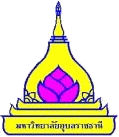 คำชี้แจง : 1. โปรดตรวจสอบข้อมูลและรายการเอกสารหลักฐานที่ต้องส่ง โดยเติมคำในช่องว่าง หรือทำเครื่องหมาย  หน้าข้อความ             2. เลือกเฉพาะลักษณะการเผยแพร่ที่ผู้ขอเสนอ การเผยแพร่อื่นสามารถตัดออกได้	  3. กรณีที่ไม่สามารถระบุชื่อผู้ทรงคุณวุฒิ (peer reviewer) ได้ ให้ระบุสาขาวิชาที่ได้รับการแต่งตั้งให้ดำรงตำแหน่งทางวิชาการ หรือสาขาวิชาเชี่ยวชาญ ของผู้ทรงคุณวุฒิแต่ละท่าน พร้อมสังกัดผลงานทางวิชาการในลักษณะอื่น (ผลงานวิชาการเพื่อพัฒนานโยบายสาธารณะ) จำนวน.......เรื่อง 
ซึ่งรายละเอียดและรายการเอกสารหลักฐานของผลงาน เป็นดังนี้ข้าพเจ้าขอรับรองว่าผลงานทางวิชาการในลักษณะอื่น (ผลงานวิชาการเพื่อพัฒนานโยบายสาธารณะ) ที่ข้าพเจ้าเสนอ เป็นไปตามหลักเกณฑ์และวิธีการพิจารณาแต่งตั้งบุคคลให้ดำรงตำแหน่งทางวิชาการ และข้อความที่ปรากฏในแบบฟอร์มและหลักฐานที่ส่งมาพร้อมนี้ เป็นความจริงทุกประการลงชื่อ ........................................................
                  (.......................................................)
              วันที่.....................................................
	         ผู้ขอกำหนดตำแหน่งทางวิชาการการตรวจสอบของคณะ/วิทยาลัย		- ได้ตรวจสอบเอกสารหลักฐานตามที่ผู้ขอแจ้งมา พบว่า ถูกต้องและครบถ้วนตามหลักเกณฑ์และวิธีการพิจารณาแต่งตั้งบุคคลให้ดำรงตำแหน่งทางวิชาการลงชื่อ ........................................................
                  (.......................................................)
         ตำแหน่ง.......................................................     วันที่.....................................................
	              เจ้าหน้าที่ผู้ตรวจสอบลงชื่อ ........................................................
                  (.......................................................) ตำแหน่ง...รองคณบดีที่กำกับดูแลด้านการบริหารงานบุคคล....
              วันที่.....................................................	 	- ได้ผ่านการรับรองการเผยแพร่ผลงานทางวิชาการในลักษณะอื่น (ผลงานวิชาการเพื่อพัฒนานโยบายสาธารณะ) ว่าเป็นไปตามหลักเกณฑ์และวิธีการพิจารณาแต่งตั้งบุคคลให้ดำรงตำแหน่งทางวิชาการแล้ว ในการประชุมคณะกรรมการประจำคณะ/วิทยาลัย................................ ครั้งที่........... เมื่อวันที่...............................									ลงชื่อ........................................									(....................................................)									คณบดีคณะ......................................									  วันที่...................................เรื่อง : ……………………………………ระบุชื่อเรื่อง แหล่งพิมพ์ ปีที่พิมพ์ จำนวนหน้า เป็นต้น……………………………………................
        (ลำดับที่ ...... ในแบบ ก.พ.อ. 03)สถานะผู้ขอในผลงาน    ผู้ประพันธ์อันดับแรก (first author)                                 ผู้มีส่วนสำคัญทางปัญญา (essentially intellectual author)   ผู้ร่วมจัดทำผลงาน (ไม่รวมผู้ขอ) จำนวน ............. คน รูปแบบ จัดทำเป็นเอกสาร โดยมีคำอธิบายทางวิชาการ ประกอบด้วย การวิเคราะห์ สังเคราะห์สภาพปัญหาทางเศรษฐกิจสังคม การเมืองการปกครอง สิ่งแวดล้อม หรือด้านอื่นที่ต้องการแก้ไข โดยมีเหตุผลหลักฐานและข้อมูลสนับสนุนแนวทางแก้ไขปัญหาดังกล่าวตามหลักวิชาการ ทั้งนี้โดยมีนโยบาย ร่างกฎหมาย ร่างกฎ แผน คำสั่ง หรือมาตรการอื่นใด เป็นผลผลิต (output) รวมทั้ง มีการคาดการผลลัพธ์ (outcome) และผลกระทบ (impact) ต่อสังคมในระดับท้องถิ่น ระดับชาติ หรือระดับนานาชาติด้วยการเผยแพร่ (เลือกตามที่เผยแพร่ผลงานในลักษณะใดลักษณะหนึ่ง) นำเสนอนโยบาย กฎหมาย แผน คำสั่ง หรือมาตรการอื่นใด พร้อมคำอธิบายต่อผู้มีส่วนได้เสีย และเจ้าหน้าที่ผู้รับผิดชอบ เผยแพร่นโยบายสาธารณะไปยังผู้เกี่ยวข้องเอกสารหลักฐานที่ต้องมี      1. เอกสารหลักฐานที่แสดงถึงการเผยแพร่ดังกล่าว (แนบเอกสารหลักฐานมาพร้อมผลงานทางวิชาการเรื่องนั้น ๆ)          ระบุ........................................................................................................................................................................      2. หลักฐานการผ่านการประเมินคุณภาพ โดยต้องแสดงรายชื่อคณะผู้ทรงคุณวุฒิในสาขาวิชานั้น ๆ หรือสาขาวิชา
          ที่เกี่ยวข้อง (peer reviewer) ที่มาจากหลากหลายสถาบัน (แนบเอกสารหลักฐานการเผยแพร่ท้ายแบบฟอร์มนี้)          ระบุชื่อผู้ทรงคุณวุฒิ ตามคำสั่ง/ประกาศ/หนังสือ............ระบุชื่อหน่วยงาน....... ที่............. ฉบับลงวันที่......................              ซึ่งประกอบด้วย 1) ระบุชื่อและสังกัด.........................................................                              2) ระบุชื่อและสังกัด.........................................................                              3) ระบุชื่อและสังกัด.........................................................